Publicado en Madrid el 13/11/2019 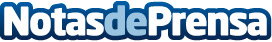 Black Friday en el Salón Noelia JiménezQuedan pocos días para el Black Friday, fecha en la que se inaugura oficialmente la temporada de compras navideñas; firmas de moda, de cosmética, restaurantes…un sinfín de empresas se unen a esta tendencia de atractivos descuentos. Al hilo de este tema, el Salón Noelia Jiménez ofrecerá una tentadora promoción desde el 25 de noviembre al 1 de diciembreDatos de contacto:Salón Noelia Jiménez 659946553Nota de prensa publicada en: https://www.notasdeprensa.es/black-friday-en-el-salon-noelia-jimenez_1 Categorias: Moda Madrid Entretenimiento Belleza http://www.notasdeprensa.es